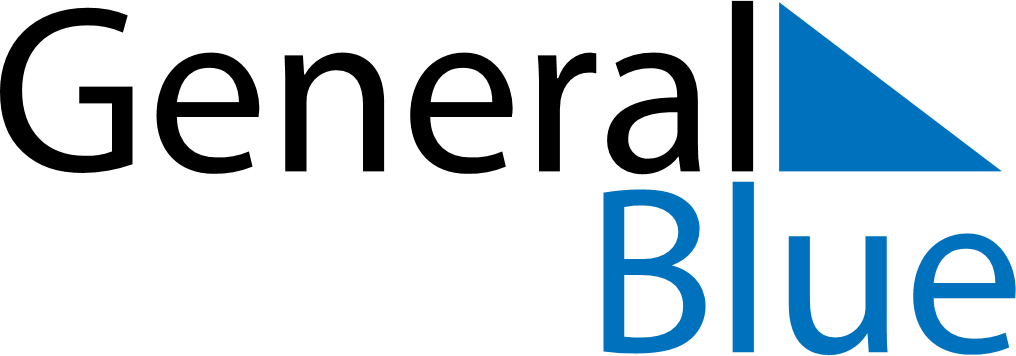 January 2024January 2024January 2024January 2024January 2024January 2024Parang, Autonomous Region in Muslim Mindanao, PhilippinesParang, Autonomous Region in Muslim Mindanao, PhilippinesParang, Autonomous Region in Muslim Mindanao, PhilippinesParang, Autonomous Region in Muslim Mindanao, PhilippinesParang, Autonomous Region in Muslim Mindanao, PhilippinesParang, Autonomous Region in Muslim Mindanao, PhilippinesSunday Monday Tuesday Wednesday Thursday Friday Saturday 1 2 3 4 5 6 Sunrise: 5:54 AM Sunset: 5:37 PM Daylight: 11 hours and 42 minutes. Sunrise: 5:55 AM Sunset: 5:37 PM Daylight: 11 hours and 42 minutes. Sunrise: 5:55 AM Sunset: 5:38 PM Daylight: 11 hours and 42 minutes. Sunrise: 5:56 AM Sunset: 5:38 PM Daylight: 11 hours and 42 minutes. Sunrise: 5:56 AM Sunset: 5:39 PM Daylight: 11 hours and 42 minutes. Sunrise: 5:57 AM Sunset: 5:39 PM Daylight: 11 hours and 42 minutes. 7 8 9 10 11 12 13 Sunrise: 5:57 AM Sunset: 5:40 PM Daylight: 11 hours and 42 minutes. Sunrise: 5:57 AM Sunset: 5:40 PM Daylight: 11 hours and 42 minutes. Sunrise: 5:58 AM Sunset: 5:41 PM Daylight: 11 hours and 43 minutes. Sunrise: 5:58 AM Sunset: 5:41 PM Daylight: 11 hours and 43 minutes. Sunrise: 5:58 AM Sunset: 5:42 PM Daylight: 11 hours and 43 minutes. Sunrise: 5:59 AM Sunset: 5:42 PM Daylight: 11 hours and 43 minutes. Sunrise: 5:59 AM Sunset: 5:43 PM Daylight: 11 hours and 43 minutes. 14 15 16 17 18 19 20 Sunrise: 5:59 AM Sunset: 5:43 PM Daylight: 11 hours and 43 minutes. Sunrise: 5:59 AM Sunset: 5:44 PM Daylight: 11 hours and 44 minutes. Sunrise: 6:00 AM Sunset: 5:44 PM Daylight: 11 hours and 44 minutes. Sunrise: 6:00 AM Sunset: 5:44 PM Daylight: 11 hours and 44 minutes. Sunrise: 6:00 AM Sunset: 5:45 PM Daylight: 11 hours and 44 minutes. Sunrise: 6:00 AM Sunset: 5:45 PM Daylight: 11 hours and 45 minutes. Sunrise: 6:01 AM Sunset: 5:46 PM Daylight: 11 hours and 45 minutes. 21 22 23 24 25 26 27 Sunrise: 6:01 AM Sunset: 5:46 PM Daylight: 11 hours and 45 minutes. Sunrise: 6:01 AM Sunset: 5:47 PM Daylight: 11 hours and 45 minutes. Sunrise: 6:01 AM Sunset: 5:47 PM Daylight: 11 hours and 46 minutes. Sunrise: 6:01 AM Sunset: 5:47 PM Daylight: 11 hours and 46 minutes. Sunrise: 6:01 AM Sunset: 5:48 PM Daylight: 11 hours and 46 minutes. Sunrise: 6:01 AM Sunset: 5:48 PM Daylight: 11 hours and 46 minutes. Sunrise: 6:01 AM Sunset: 5:49 PM Daylight: 11 hours and 47 minutes. 28 29 30 31 Sunrise: 6:01 AM Sunset: 5:49 PM Daylight: 11 hours and 47 minutes. Sunrise: 6:02 AM Sunset: 5:49 PM Daylight: 11 hours and 47 minutes. Sunrise: 6:02 AM Sunset: 5:50 PM Daylight: 11 hours and 47 minutes. Sunrise: 6:02 AM Sunset: 5:50 PM Daylight: 11 hours and 48 minutes. 